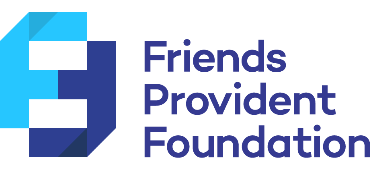 Whistleblowing PolicyThis policy sets out the way in which individuals may raise any concerns that they have about organisational conduct and how those concerns will be dealt with. ScopeThis procedure applies to everyone who works for and volunteers with Friends Provident Foundation. This means Friends Provident Foundation employees, volunteers, agency workers, interns, and contractors.  PolicyIt is important to the Friends Provident Foundation that any fraud, misconduct or wrongdoing by staff or others working on behalf of the Foundation is reported and properly dealt with. We therefore require all individuals to raise any concerns that they may have about the conduct of others in the organisation or the way in which the organisation is run. BackgroundThe Public Interest Disclosure Act 1998 amended the Employment Rights Act 1996 to provide protection for workers who raise legitimate concerns about specified matters in the public interest. These are called "qualifying disclosures". A qualifying disclosure is one made by an employee who has a reasonable belief that:A criminal offenceA miscarriage of justiceAn act creating risk to health and safetyAn act causing damage to the environmentA breach of any other legal obligation; or Concealment of any of the aboveis being, has been, or is likely to be, committed. It is not necessary for the worker to have proof that such an act is being, has been, or is likely to be, committed - a reasonable belief is sufficient. The worker has no responsibility for investigating the matter - it is our responsibility to ensure that an investigation takes place.A worker who makes such a protected disclosure has the right not to be dismissed, subjected to any other detriment, or victimised, because he/she has made a disclosure.We encourage workers to raise their concerns under this procedure in the first instance. If you are not sure whether or not to raise a concern, you should discuss the issue with your manager or the Director or the Chair of Trustees. If you wish to raise a qualifying disclosure relating to the acts or omissions of the Director, you should raise the matter with the Chair of Trustees.PrinciplesEveryone should be aware of the importance of preventing and eliminating wrongdoing at work. Staff and others working on behalf of the Foundation should be watchful for illegal or unethical conduct and report anything of that nature that they become aware of.Any matter raised under this procedure will be investigated thoroughly, promptly and confidentially, and the outcome of the investigation reported back to the person who raised the issue.No employee or other person working on behalf of the Foundation will be victimised for raising a matter under this procedure. This means that the continued employment and opportunities for future promotion or training of the worker will not be prejudiced because they have raised a legitimate concern.Victimisation of an individual for raising a qualified disclosure will be a disciplinary offence. If misconduct is discovered as a result of any investigation under this procedure our disciplinary procedure will be used, in addition to any appropriate external measures.Maliciously making a false allegation is a disciplinary offence.An instruction to cover up wrongdoing is itself a disciplinary offence. If told not to raise or pursue any concern, even by a person in authority such as a manager, you should not agree to remain silent. You should report the matter to the Director.ProcedureThis procedure is for disclosures about matters other than a breach of an employee's own contract of employment. If you are concerned that your own contract has been, or is likely to be, broken, you should use our Grievance Procedure.Stage 1In the first instance, any concerns should be raised with your manager. If you believe your manager to be involved, or for any reason do not wish to approach your manager, then you should proceed straight to stage 3.  Stage 2Your manager will arrange an investigation of the matter (either by investigating the matter themselves or immediately passing the issue to someone in a more senior position). The investigation may involve you and other individuals involved giving a written statement. Any investigation will be carried out in accordance with the principles set out above. Your statement will be taken into account, and you will be asked to comment on any additional evidence obtained. Your manager (or the person who carried out the investigation) will then report to the Director who will take any necessary action, including reporting the matter to any appropriate government department or regulatory agency. If disciplinary action is required, your manager (or the person who carried out the investigation) will report the matter to the HR Advisers – for advice - and start the disciplinary procedure. On conclusion of any investigation, you will be told the outcome of the investigation and what the organisation has done, or proposes to do, about it. If no action is to be taken, the reason for this will be explained.Stage 3If you are concerned that your manager is involved in the wrongdoing, has failed to make a proper investigation or has failed to report the outcome of the investigations to the relevant person, you should escalate the matter to the appropriate person as set out in the Escalation Table at the end of this document. This person will arrange for a review of the investigation to be carried out, make any necessary enquiries and make their own report to the next person in the Escalation Table. Any approach to the more senior person will be treated with the strictest confidence and your identity will not be disclosed without your prior consent.If you believe the Director is involved in the wrong-doing, you should escalate the matter to the Chair of the Trustees.Stage 4If on conclusion of stages 1, 2 and 3 you reasonably believe that the appropriate action has not been taken, you should report the matter to the proper authority. The legislation sets out a number of bodies to which qualifying disclosures may be made. These include:HM Revenue & Customs; the Financial Conduct Authority; the Health and Safety Executive; the Environment Agency; the Serious Fraud Office;the Charity Commissionthe Care Quality Commission;the Children’s Commissioner;the National Society for the Prevention of Cruelty to Children;the Health and Care Professions Council;the Chief Inspector of Education, Children’s Services and Skills;the Homes and Communities Agency;the Pensions Regulator;the Information CommissionerYou can find the full list in The Public Interest Disclosure (Prescribed Persons) Order 2014:https://www.gov.uk/government/publications/blowing-the-whistle-list-of-prescribed-people-and-bodies--2/whistleblowing-list-of-prescribed-people-and-bodiesIf, at any stage, in the procedure, you are unsure about what to do and would like independent advice, you can discuss your concern with someone at Protect, the UK’s whistleblowing charity. They offer  free, confidential, legal and practical advice to support whistleblowers who have seen malpractice, risk or wrongdoing in the workplace. You can contact them via www.protect-advice.org.uk or by calling their Advice line 020 3117 2520. Escalation TableManager                 Director                    Chair of Resources Committee                        Chair of TrusteesProtecting whistleblowersIf you raise a genuine concern under this policy, we will support you fully even if we find, through our investigations, that you made a mistake or that there has been no breach of policy, legal obligation or other activity set out in this policy.  If you feel you have been treated badly as a result of raising a concern, you must tell us straightaway. If the matter remains unresolved, you must follow the formal process in our grievance procedure.All whistle-blowers are given the same protection, so you must not threaten or otherwise badly treat others who have raised concerns under this policy.  If you do, you may face disciplinary action which could include dismissal for gross misconduct.  The whistle-blower may also be able to bring legal action against you.Data protectionWhen an individual makes a disclosure, the organisation will process any personal data collected in accordance with its data protection policy. Data collected from the point at which you make the report is held securely and accessed by, and disclosed to, individuals only for the purposes of dealing with the disclosure.This policy does not form part of any contract of employment and it may be amended at any time.